Algebra 2 w/ Trig3.3 Perform Operations and Compositions of FunctionsWarm-Up:Perform the indicated operation. Assume all variables are positive.	Let f (x) = 3x + 5 and g (x) = 2x2 – 7. Find the following.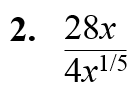 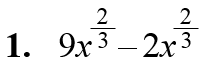 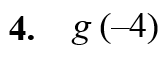 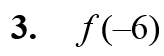 ----------------------------------------------------------------------NOTES---------------------------------------------------------------------------------Example 1: Add and Subtract FunctionsLet f (x) = 4x1/2 and g(x) = –9x1/2. Find the following.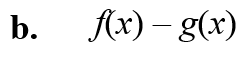 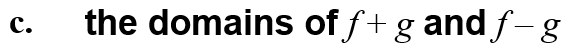 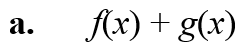 Example 2: Multiply and Divide FunctionsLet f (x) = 6x and g(x) =  x3/4. Find the following.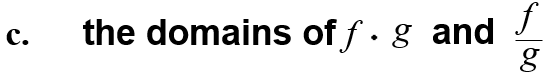 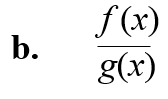 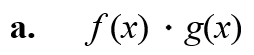 Example 3: Solving a Multistep Problem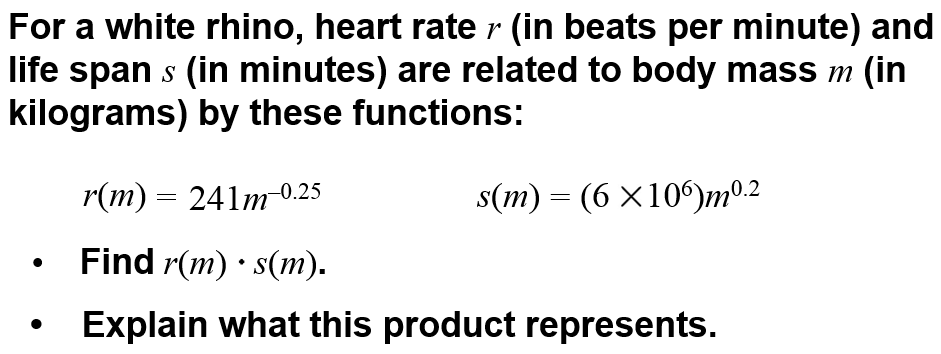 YOU TRY:Let f (x) = –2x2/3 and g(x) = 7x2/3. Find the following.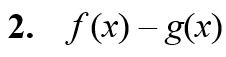 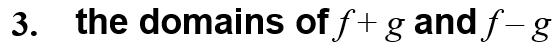 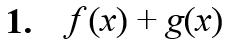 Let f (x) = 3x and g(x) = x1/5. Find the following.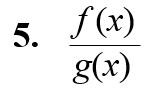 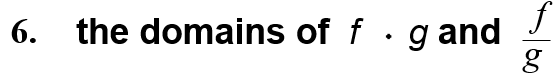 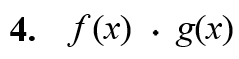 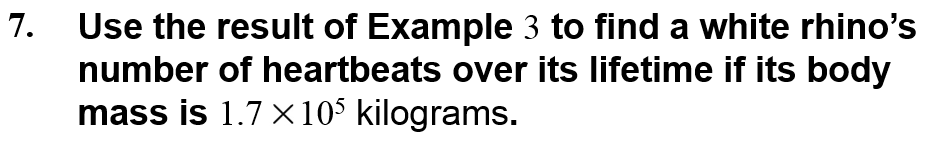 Example 4: Multiple Choice!!!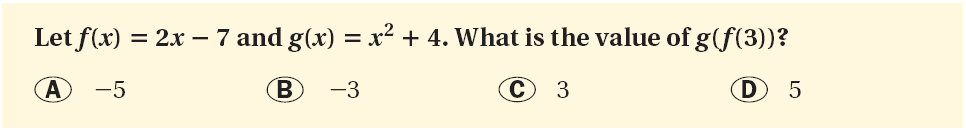 Example 5: Find Compositions of FunctionsLet f(x) = 4x–1 and g(x) = 5x – 2. Find the following.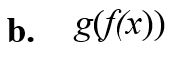 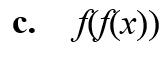 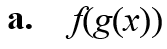 d. What is the domain of f(g(x)) and g(f(x))?Example 6: Solve a Multi-Step Problem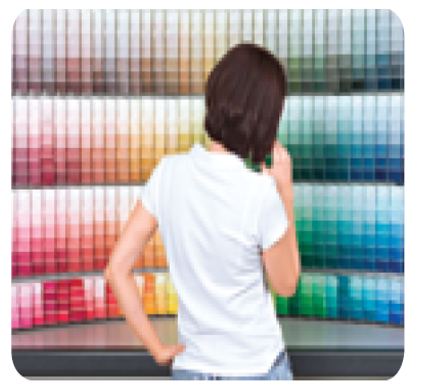 You have a $10 gift certificate to a paint store. The store is offering 15% off your entire purchase of any paints and painting supplies. You decide to purchase a $30 can of paint and $25 worth of painting supplies.Use composition of functions to do the following:Find the sale price of your purchase when the $10 gift certificate is applied before the 15% discount.Find the sale price of your purchase when the 15% discount is applied before the $10 gift certificate. YOU TRY:Let f(x) = 3x – 8 and g(x) = 2x2. Find the following.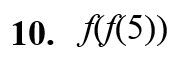 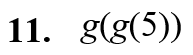 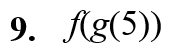 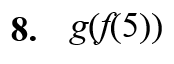 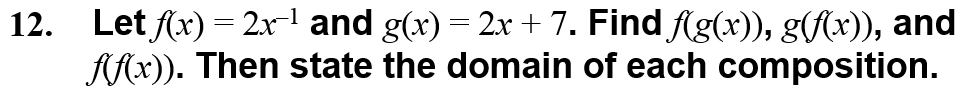 13. What If? In Example 6, how do your answers change if the gift certificate to the paint store is $15 and the store discount is 20%?KEEP GOING:Let f(x) = – 2x1/4 and g(x) = 6x1/4. Find the following. 1.    f(x) + g(x)			2.    g(x) – f(x)			3.    g(x)   g(x)		4.    the domain of f  g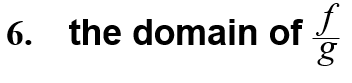 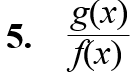 Let f(x) = 5x – 3and g(x) = –x2 + 2. Find the following.7.    g( f (–2))			8.    f(g(x))